<Insert Your Logo Here>FACILITY INSPECTION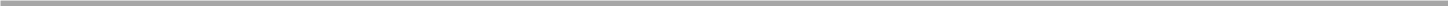 Facility Inspection - SimplePage 1<Insert Your Logo Here>Guidance:A − Indicates that the deficiency must be marked and isolated if possible. Work must stop and an assessment must be conducted to determine the appropriate corrective action. Supervisor sign-off is required before restarting.B − Indicates that the deficiency must be reported to a supervisor immediately. Also, a short-term corrective action plan must be designed and implemented before work continues.C − Indicates that the deficiency should be noted and reported to a supervisor by the end of the shift. The deficiency needs to be communicated to all workers on-site immediately. Corrective action must be designed and implemented within three days.Facility Inspection - SimplePage 2Department:Department:Department:Inspection Team:Inspection Team:Inspection Date:Inspection Date:Inspection Date:Inspection Date:Inspection Date:Manufacturing -Manufacturing -Manufacturing -John Smith (mgr), Jane Doe (warehouse), Omar Epp (JHSCJohn Smith (mgr), Jane Doe (warehouse), Omar Epp (JHSCJohn Smith (mgr), Jane Doe (warehouse), Omar Epp (JHSCJohn Smith (mgr), Jane Doe (warehouse), Omar Epp (JHSCJohn Smith (mgr), Jane Doe (warehouse), Omar Epp (JHSCJohn Smith (mgr), Jane Doe (warehouse), Omar Epp (JHSCJohn Smith (mgr), Jane Doe (warehouse), Omar Epp (JHSCJohn Smith (mgr), Jane Doe (warehouse), Omar Epp (JHSCJohn Smith (mgr), Jane Doe (warehouse), Omar Epp (JHSCJohn Smith (mgr), Jane Doe (warehouse), Omar Epp (JHSCJune 1, 2012June 1, 2012June 1, 2012June 1, 2012June 1, 2012NiskuNiskuNiskurep)rep)HazardAnticipatedSign-HazardAnticipatedSign-LocationNature of DeficiencyCorrective ActionHazardClosureSign-LocationNature of DeficiencyCorrective ActionClassClosureOffClassDateOffDateFront OfficeFront OfficeFront Office Torn carpet in Torn carpet inOmar - Apply duct tapeOmar - Apply duct tapeBBJuly 1stJuly 1stFront OfficeFront OfficeFront Office Torn carpet in Torn carpet inOmar - Apply duct tapeOmar - Apply duct tapeBBJuly 1stJuly 1stentranceentranceimmediately.immediately.Al - Request quote toAl - Request quote tohave carpet replaced.have carpet replaced.Lunch RoomLunch RoomLunch Room N/A N/AShop OfficeShop OfficeShop Office Broken desk leg Broken desk legJane - Moved manualsJane - Moved manualsCCJune 15thJune 15thand inspection logs toand inspection logs toreduce stress load.reduce stress load.Jane - New desk wasJane - New desk wasalready ordered and isalready ordered and ison the way.on the way.Shop FloorShop FloorShop Floor Racking was struck Racking was struckJane – Immediately hadJane – Immediately hadAAJune 15thJune 15thand leg is bentand leg is bentcolumn unloaded andcolumn unloaded and Poor housekeeping Poor housekeepingtaped off.taped off.CCJane – New upright toJane – New upright toJune 2ndJune 2ndbe ordered.be ordered.Omar – Conduct safetyOmar – Conduct safetymeeting on both topicsmeeting on both topicsLoading DockLoading DockLoading Dock Exterior light broken Exterior light brokenJane – Will have ToddJane – Will have ToddBBJune 2ndJune 2nd Yellow tape is peeled Yellow tape is peeledreplace light.replace light.CCoff ground (safe-zoneoff ground (safe-zoneJane – Will order moreJane – Will order moreJune 15thJune 15thmarkings)markings)tape. Have Todd replacetape. Have Todd replacemarkings once it arrives.markings once it arrives.